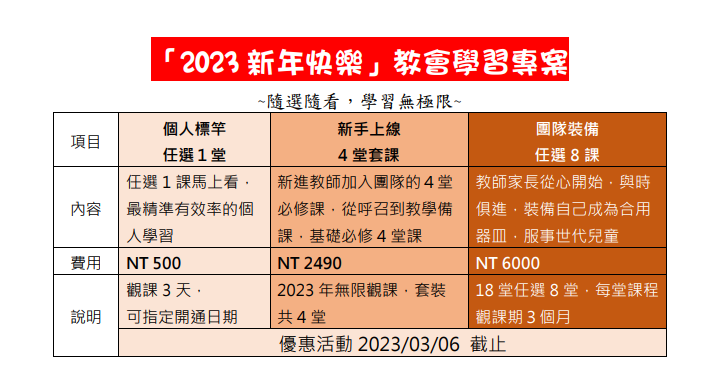 專為兒童主日教師家長團隊，打造的學習平台每課1.5-3小時，時效內可無限觀課。課程段落分集，分段學習更有效率。附講義與題目，家長教師團體共學。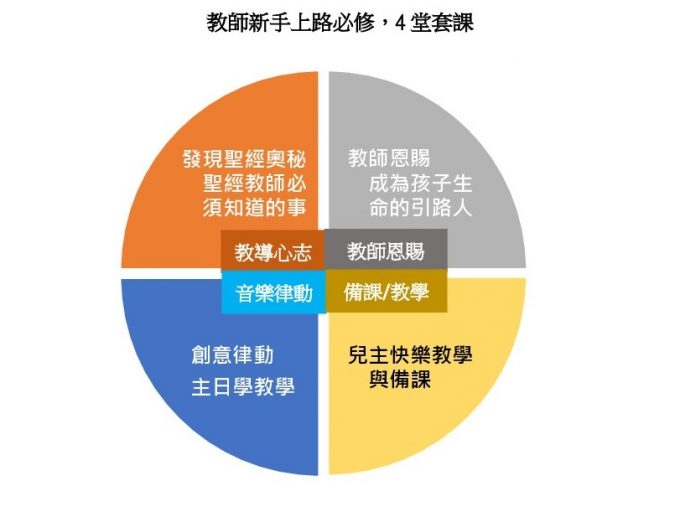 聯絡人:                行動電話:              EMAIL:                              收據抬頭(教會名稱):                                                                 收據郵寄地址:                                                                       「團隊裝備•任選8堂」 開通日勾選表開通帳號(台灣地區可選EMAIL 或 行動電話) :                    海外僅能使用EMAIL :                      請先設定「開通月份」，再分別勾選八堂課開通時間(請看以下範例)                   說明：「團隊裝備•任選8堂」至多可設定三次開通月份，每月1日為開通日期。每課開通後，有三個月的觀看時間。錄播課程購買方式「華人主日學線上學校」平台 https://csstc.cssa.org.tw/?m=Homepage&c=Index&a=index課程及講員介紹 https://www.cssa.org.tw/online/國內外線上支付https://shop.cssa.org.tw/index.php?route=product/category&path=75_847主辦單位：中國主日學協會 / 華人主日學師範學院參加對象：教會主日學教師同工、父母及關懷教會兒童教育事工之基督徒收費方式：個人標竿•任選１堂：NT$500 //開通日起3天  (可於平台直接購買，立即開通)  (約人民幣116 )新手上線•4堂套課：NT$2490 /套裝4堂/從購課起，觀課至2023/11/30止，新手老師特訓必修(約人民幣575 )團隊裝備•任選8堂：NT$ 6000 /任選8堂 /每課自開通日起，觀課期三個月 (約人民幣1390 )報名辦法：國內外線上支付：https://shop.cssa.org.tw/index.php?route=product/category&path=75_847付費完成後，請截圖或拍照，連同「開通日勾選表」一併回傳「LINE@中主培訓」（ID：@124utwsb），或微信「Online學校」。經回復確認後，中主將為學員於後台開通，並於簡訊通知學員。課程洽詢：LINE@中主培訓 ID：@124utwsb   / 微信「Online学校」 ID : cssa-online電話 (02) 25711144轉147-148  / 電郵: cssa.sundayschool@gmail.com填寫請參考下面範例：(紅字為勾選範例)類別課程名稱影片開通月份
 (至多可設定三次)開通月份
 (至多可設定三次)開通月份
 (至多可設定三次)就您所購買之八堂課，請分別勾每堂課的開通月份長度　　月　　月　　月教師心志與教學發現聖經奧秘：聖經教師必須知道的事／吳獻章博士2’08”教師心志與教學創意律動主日學教學／劉斐如老師3’02”教師心志與教學兒主快樂教學與備課／馬秀蘭傳道1’42”教師心志與教學幼兒快樂聖經教學／張召雅老師2’17”教師心志與教學創意說聖經故事／王雅賢老師2’25”教師心志與教學引爆教學力：啟發青少年主動學習的創意教學法／
洪中夫牧師1’57”教師心志與教學聖經故事提問技巧與探索／馬秀蘭傳道2’20”教師心志與教學聖經故事遊戲／劉淑琪老師2’44”福音與事工發展教師恩賜：成為孩子生命的引路人／馬秀蘭傳道1’51”福音與事工發展網絡福音營會／梁群英牧師 及 香港宣教團隊2’30”福音與事工發展與兒童談福音／梁群英牧師 及 香港宣教團隊49”福音與事工發展突破兒童事工窠臼，重新連結基督身體／余惠娥博士2’40”親子關懷與靈命兒童靈命教育／劉清虔牧師2’37”親子關懷與靈命網路成癮與親子溝通／戴秉珊老師2’42”親子關懷與靈命培育神國的子民：格局篇／李良達牧師2’53”親子關懷與靈命認識心智科常見孩子的特殊情緒與行為問題／
王加恩博士2’18”親子關懷與靈命我需要愛，教師與父母的情緒關懷／馬秀蘭傳道1’37”親子關懷與靈命建立兒童喜樂的禱告生活／王雅賢老師2’18”親子關懷與靈命激勵孩子的有效方法／李賢國老師2’24”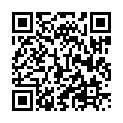 「華人主日學線上學校」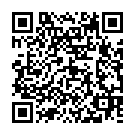 國內外線上支付 (可支付寶)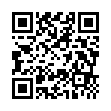 課程及講員介紹類別課程名稱影片開通月份
 (至多可設定三次)開通月份
 (至多可設定三次)開通月份
 (至多可設定三次)就您所購買之八堂課，請分別勾每堂課的開通月份長度　2月　6月9月教師心志與教學發現聖經奧秘：聖經教師必須知道的事／吳獻章博士2’08”教師心志與教學創意律動主日學教學／劉斐如老師3’02”教師心志與教學兒主快樂教學與備課／馬秀蘭傳道1’42”教師心志與教學幼兒快樂聖經教學／張召雅老師2’17”教師心志與教學創意說聖經故事／王雅賢老師2’25”教師心志與教學引爆教學力：啟發青少年主動學習的創意教學法／
洪中夫牧師1’57”教師心志與教學聖經故事提問技巧與探索／馬秀蘭傳道2’20”教師心志與教學聖經故事遊戲／劉淑琪老師2’44”福音與事工發展教師恩賜：成為孩子生命的引路人／馬秀蘭傳道1’51”福音與事工發展網絡福音營會／梁群英牧師 及 香港宣教團隊2’30”福音與事工發展與兒童談福音／梁群英牧師 及 香港宣教團隊49”福音與事工發展突破兒童事工窠臼，重新連結基督身體／余惠娥博士2’40”親子關懷與靈命兒童靈命教育／劉清虔牧師2’37”親子關懷與靈命網路成癮與親子溝通／戴秉珊老師2’42”親子關懷與靈命培育神國的子民：格局篇／李良達牧師2’53”親子關懷與靈命認識心智科常見孩子的特殊情緒與行為問題／
王加恩博士2’18”親子關懷與靈命我需要愛，教師與父母的情緒關懷／馬秀蘭傳道1’37”親子關懷與靈命建立兒童喜樂的禱告生活／王雅賢老師2’18”親子關懷與靈命激勵孩子的有效方法／李賢國老師2’24”